1. ПРОДОЛЖИТЕЛЬНОСТЬ УЧЕБНОГО ГОДА:1.1. Начало учебного года - 1 сентября 2021 года1.2. Продолжительность учебного года в: - 1 классах - 32 недели и 4 дня;- 9,11-х классах - 33 недели;- 2 - 8, 10-х классах - 33 недели и 4 дня.2. КОЛИЧЕСТВО КЛАССОВ – 133. КОЛИЧЕСТВО КЛАССОВ – КОМПЛЕКТОВ – 34. РЕГЛАМЕНТИРОВАНИЕ ОБРАЗОВАТЕЛЬНОГО ПРОЦЕССА НА УЧЕБНЫЙ ГОД4.1. Продолжительность учебных периодов:в 1 - 9-х классах учебный год делится на 4 четверти;в 10 -11-х классах - на 2 полугодия.4.2. Продолжительность каникул в течение учебного года4.3. Сроки проведения промежуточной аттестацииПромежуточная аттестация обучающихся проводится один раз в год по итогам освоения отдельной части или всего объема учебного предмета/курса внеурочной деятельности образовательной программы в сроки, определяемые календарно - тематическим планированием рабочих программ по учебным предметам/курсам внеурочной деятельности. 5. РЕГЛАМЕНТИРОВАНИЕ ОБРАЗОВАТЕЛЬНОЙ ДЕЯТЕЛЬНОСТИ НА НЕДЕЛЮПродолжительность учебной недели - 5 дней.6.РЕГЛАМЕНТИРОВАНИЕ ОБРАЗОВАТЕЛЬНОГО ПРОЦЕССА НА ДЕНЬ (СМЕННОСТЬ)ГКООУ «Санаторная школа - интернат №4» г. Оренбурга осуществляет образовательный процесс в одну смену.7. ОРГАНИЗАЦИЯ ГОСУДАРСТВЕННОЙ ИТОГОВОЙ АТТЕСТАЦИИИтоговая аттестация в 9,11-х классах проводится соответственно срокам, установленным на текущий учебный год. 8. ОРГАНИЗАЦИЯ ОБРАЗОВАТЕЛЬНОЙ ДЕЯТЕЛЬНОСТИ 8.1. Классы и классное руководство8.2. Режим дняРежим дня разработан с учетом СП 2.4.3648-20 «Санитарно-эпидемиологические требования к организациям воспитания и обучения, отдыха и оздоровления детей и молодежи», СанПиН 1.2.3685-21 «Гигиенические нормативы и требования к обеспечению безопасности и (или) безвредности для человека факторов среды обитания».Для обучающихся 15 - 18 лет с учетом состояния их здоровья может быть предусмотрена замена дневного сна на тихий отдых (чтение книг, настольные игры, кружковая деятельность (по согласованию с родителями/законными представителями).Продолжительность урока – 35 - 40 минут. Режим учебных занятий осуществляется согласно утвержденному расписанию. Объем домашних заданий дозирован СанПиН 1.2.3685-21 «Гигиенические нормативы и требования к обеспечению безопасности и (или) безвредности для человека факторов среды обитания»;Затраты времени на подготовку к урокам не могут превышать в день:1 классы – 1 час;2–3 классы – 1,5 часа;4 классы – 2 часа;5 классы – 2 часа;6–8 классы – 2,5 часа;9 классы – 3,5 часа. 8.3. Расписание звонков для обучающихся 1 - 9-х классов *Специальное расписание уроков и перемен, утвержденное в соответствии  с Постановлением Главного государственного санитарного врача РФ от 30 июня 2020 г. N 16 “Об утверждении санитарно-эпидемиологических правил СП 3.1/2.4.3598-20 "Санитарно-эпидемиологические требования к устройству, содержанию и организации работы образовательных организаций и других объектов социальной инфраструктуры для детей и молодежи в условиях распространения новой коронавирусной инфекции (COVID-19) на период карантинных мероприятий, опубликовано на официальном сайте образовательной организации. 8.4. Регламентирование дежурства администрации 9. ОРГАНИЗАЦИЯ УЧЕБНОГО ПРОЦЕССА В УЧРЕЖДЕНИЯХ ЗДРАВООХРАНЕНИЯУчебный процесс для обучающихся на базе учреждений здравоохранения (ГБУЗ «ООКПТД» (Нежинское шоссе, 6; Гора Маяк, 1),  ГБУЗ «ООКНД») организуется в соответствии с Постановлением Правительства Оренбургской области от 05.03.2018 №109-п «Об утверждении порядка регламентации и оформлении отношений государственной и муниципальной образовательной организации и родителей (законных представителей) обучающихся, нуждающихся в длительном лечении, а также детей-инвалидов в части организации обучения по основным общеобразовательным программам на дому или в медицинских организациях, находящихся на территории Оренбургской области».Индивидуальная форма организации учебной работы с обучающимися устанавливается при наличии до 4-х обучающихся одного класса/класса-комплекта. Групповая форма занятий организуется при наличии от 4 до 15 обучающихся одного класса/класса-комплекта.Организация учебной деятельности в учреждениях здравоохранения осуществляется по согласованию с их руководителями и в соответствии с утвержденным режимом дня медицинской организации. В соответствии с постановлением Главного государственного санитарного врача Российской Федерации от 28 января 2021 г. № 2 «Об утверждении санитарных правил и норм СанПиН 1.2.3685-21 «Гигиенические нормативы и требования к обеспечению безопасности и (или) безвредности для человека факторов среды обитания» продолжительность уроков составляет 30 – 35 минут. Ежедневная учебная нагрузка в классах, в которых обучаются дети с ограниченными возможностями здоровья не превышает в 2 – 4-х классах 5 уроков, в 5 – 11-х классах 6 уроков. При организации учебного процесса в 1 – 4-х классах освоение учебных дисциплин осуществляется без домашнего задания, продолжительность выполнения домашних заданий в детских санаториях в 5 – 11-х классах составляет не более 1 часа. Расписание учебных занятий, в том числе для обучающихся по индивидуальной форме обучения, устанавливается в соответствии с режимом учреждений. 9.1. Расписание звонков для обучающихся 1 – 11-х классов на базе ГБУЗ «ООКПТД»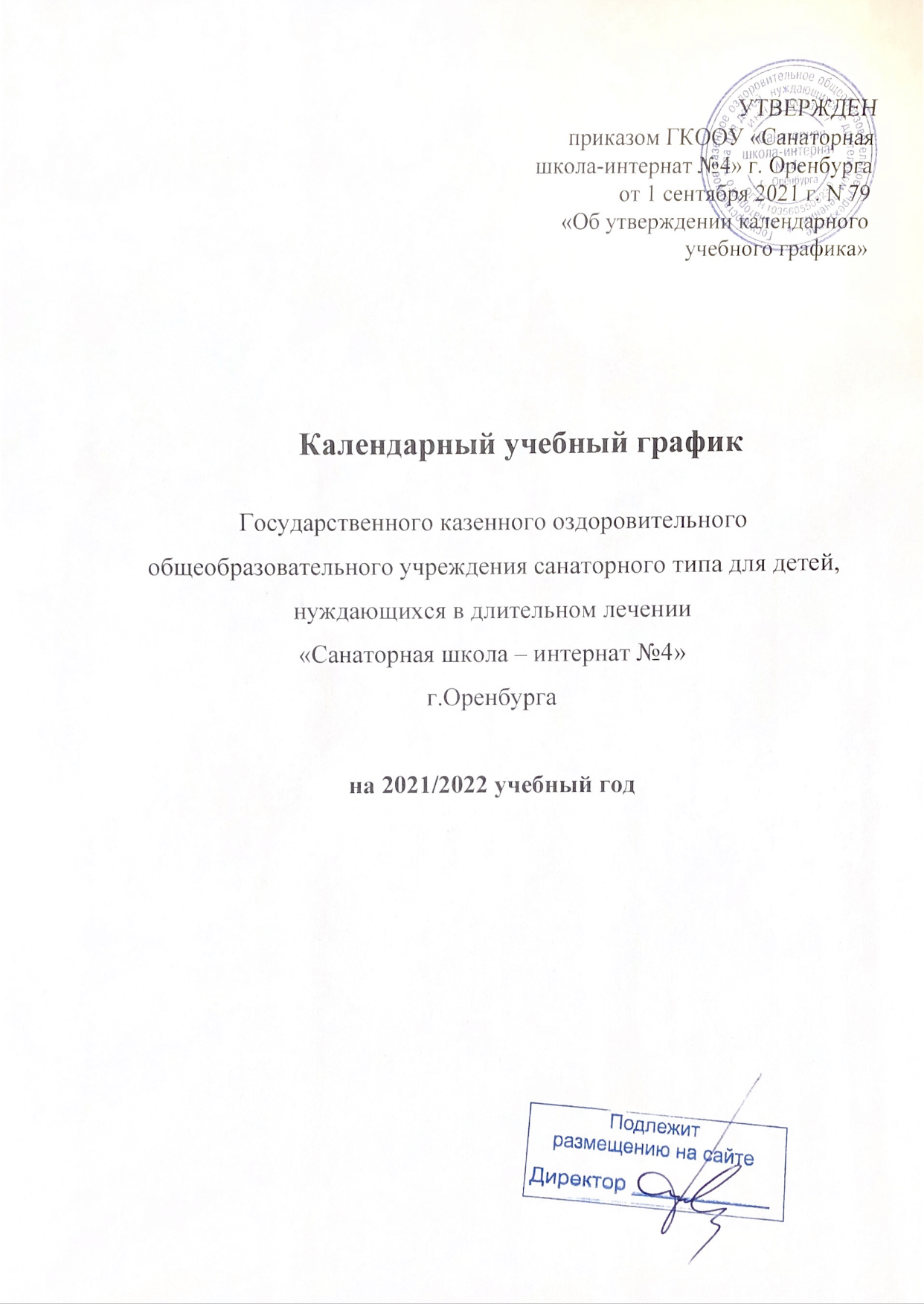 КлассШкола-интернатИтого122222322411522611711822Итого1313КлассШкола-интернатГБУЗ 
«ООКПТД»
Гора Маяк, 1ГБУЗ«ООКПТД»
Нежинское шоссе, 6Итого1-3-112-4-115-6-117-8-910-11-Итого-213Четверть/полугодиеКол-во недель/днейУчебный периодУчебный периодПримечание1-8 классы1-8 классы1-8 классы1-8 классы1-8 классыI8 недель/3 дня8 недель/3 дня   01.09.2021 г. -29.10.2021 г.II7 недель/3 дня7 недель/3 дня  08.11.2021 г. -29.12.2021 г.III10 недельучебных недель недель10 недельучебных недель недель  10.01.2022 г. -23.03.2022 г. IV7 недель/3 дня7 недель/3 дня  04.04.2022 г. -31.05.2022 г.для 1 – 8-х классовIV6 недель 4 дня6 недель 4 дня  04.04.2022 г. -24.05.2021 г.для 9-х классов10-11 классы10-11 классы10-11 классы10-11 классы10-11 классыI16 недель/1 день16 недель/1 день01.09.2021 г. 29.12.2021 г.для 10-11-х классовII17 недель/3 дня17 недель/3 дня  10.01.2022 г. -31.05.2022 г.для 10-х классовII16 недель/4 дня16 недель/4 дня  10.01.2022 г. -24.05.2022 г.для 11-х классовПериодДата 
началаДата окончанияПродолжительность 
в дняхосенние30.10.202107.11.20219зимние30.12.202109.01.202211дополнительные (1класс)14.02.202220.02.20227весенние24.03.202202.04.202210КлассФ.И.О. учителя1АВакансия1БКотельникова Елена Викторовна2АБондарева Ольга Игоревна2БВячкина Елена Сергеевна3АХохлова Галина Васильевна3БСальникова Ольга Анатольевна4АБИбрагимова Анна Васильевна5АСедых Оксана Владимировна5ББельницкая Ирина Вдладимировна6АБФаизова Елена Шакуровна7АБРодионов Александр Анатольевич8АРовенских Наталья Витальевна8ББашлыкова ВалентинаФедоровнаРежимные моментыВремяВремяРежимные моментыI - IV классыV - IX классыПодъем7.007.00Зарядка7.10 - 7.257.10 - 7.25Уборка спален, утренний туалет7.25 - 7.557.25 - 7.35Завтрак, прогулка7.55 - 8.207.35 - 8.20Учебные занятия 8.25 - 9.058.25 - 9.05Динамическая пауза (3,4,6,7-е классы)9.00 - 09.259.00 - 09.25Динамическая пауза, второй завтрак (1,2,5,8-е классы)9.55 - 10.209.55 - 10.20Учебные занятия10.20 - 10.5510.20 - 10.55Динамическая пауза, второй завтрак (3,4,6,7-е классы) 10.55 - 11.2010.55 - 11.20Учебные занятия11.20 - 12.5011.20 - 14.35Обед12.50 - 13.2013.40 - 13.55Прогулка, общественно полезный труд на свежем воздухе/отдых/коррекционно-развивающие занятия 13.20 - 14.3014.35 - 16.00Дневной сон14.30 - 16.0014.30 - 16.00Полдник16.00 -16.1015.50-16.00Самоподготовка16.10 - 17.4016.10 - 18.40Внеурочные занятия, прогулка, кружковая деятельность 17.40 - 19.1018.40 - 19.40Ужин19.10 - 19.3019.40 - 20.00Свободное время, прогулка 19.30 - 20.3020.00 - 20.30Второй ужин20.30 - 20.4020.40 - 20.50Уход за одеждой, вечерний туалет20.40 - 21.0020.50 - 21.30Сон21.00 - 7.0021.30 - 7.00№ урокаВремя начала и окончания урокаПродолжительность1 урок8.30-9.1040 минут2 урок9.20-9.5535 минут3 урок10.20-10.5535 минут4 урок11.20-12.0040 минут5 урок12.10-12.5040 минут6 урок13.00-13.4040 минут7 урок13.55-14.3540 минутПонедельникМурзина К.Р.ВторникСадова Е.М.СредаФедорова Т.А.ЧетвергФаизова Е.Ш.ПятницаБельницкая И.В.1 урок10.00 – 10.352 урок10.40 – 11.153 урок11.30 – 12.004 урок12.05 – 12.355 урок13.15 – 13.456 урок14.00 – 14.30